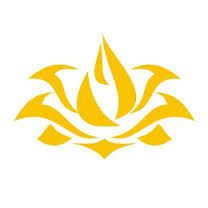 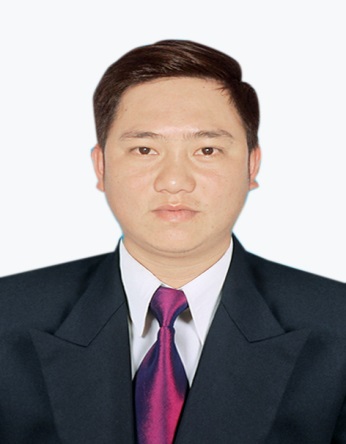 	Họ và tên:     HỒ VIẾT VIỆT QUỐC	Sinh ngày 19 tháng 3 năm 1995		Giới tính: NamQuốc tịch: Việt Nam	Dân tộc: Kinh	Tôn giáo: KhôngQuê quán: Xã Quảng Thái, huyện Quảng Điền, tỉnh Thừa Thiên HuếNơi ở hiện nay: Thôn Đông Hồ, xã Quảng Thái, huyện Quảng Điền, tỉnh Thừa Thiên HuếTrình độ: - Giáo dục phổ thông: 12/12- Chuyên môn, nghiệp vụ:  - Lý luận chính trị:  - Ngoại ngữ:  Nghề nghiệp, chức vụ: Phó Bí thư Chi đoàn thôn Đông Hồ, xã Quảng Thái, huyện Quảng Điền, tỉnh Thừa Thiên Huế.Ngày vào Đảng Cộng sản Việt Nam:   	Ngày chính thức:  Tình trạng sức khoẻ: Bình thường Các hình thức khen thưởng:  Là đại biểu Hội đồng nhân dân: KhôngTÓM TẮT QUÁ TRÌNH CÔNG TÁC:- Từ tháng 5/2013 đến 12/2019: Làm nông tại Quảng Thái, huyện Quảng Điền, tỉnh Thừa Thiên Huế.- Từ tháng 12/2019 đến nay: Phó Bí thư Chi đoàn thôn Đông Hồ, xã Quảng Thái, huyện Quảng Điền, tỉnh Thừa Thiên HuếỦY BAN BẦU CỬ XÃ QUẢNG THÁI